Narromine and Trangie Combined ChurchesDinner, concert & auctionSaturday 30th April, 6pm at Narromine SDA Church hall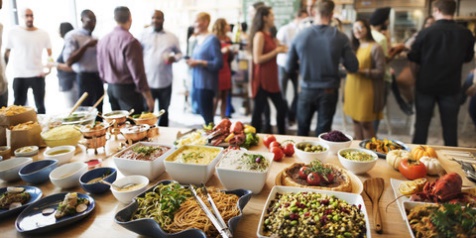 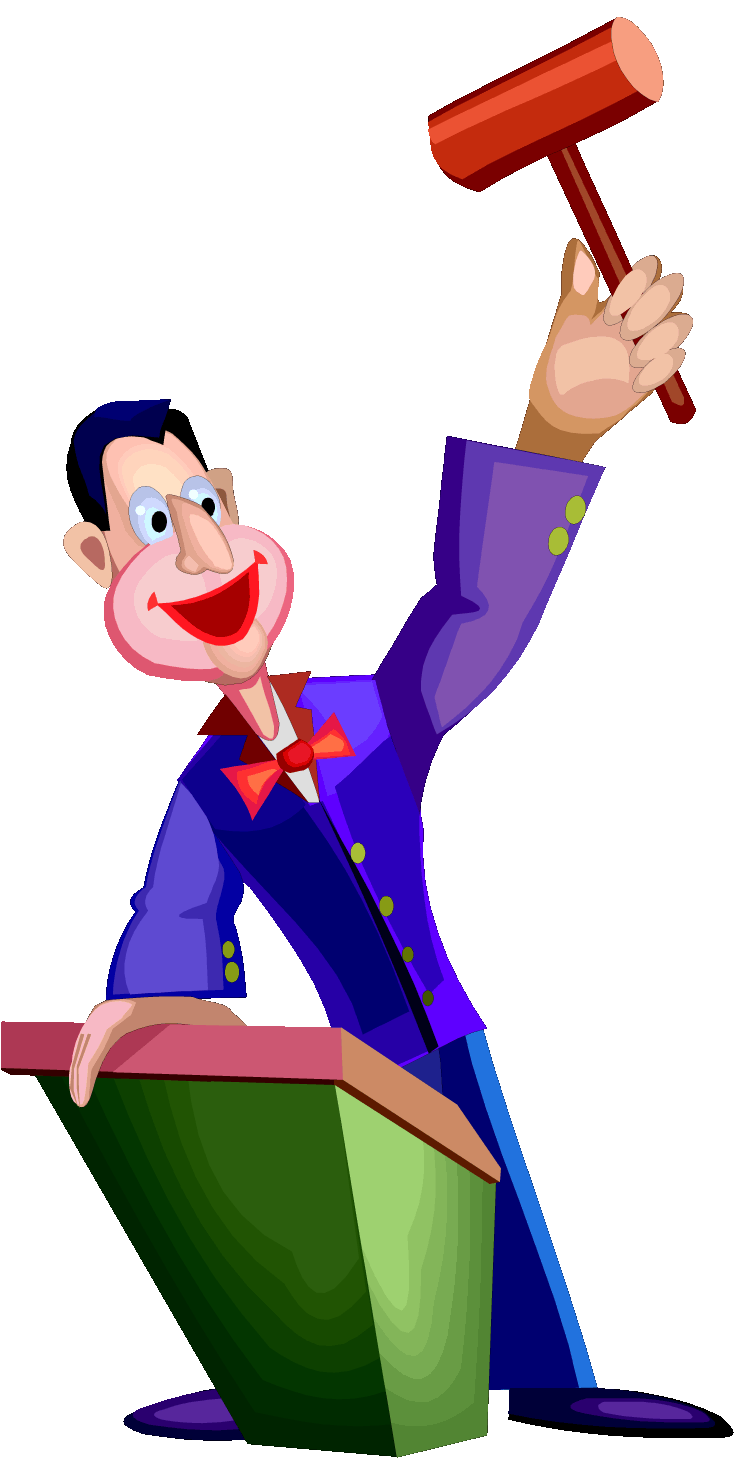 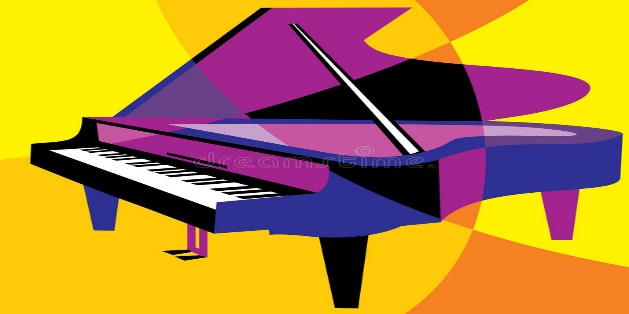 Tickets available at local churchesFamily $80. Adults $30, Students $10, under 6 freeAll proceeds will support the teaching of Scripture at Narromine High School